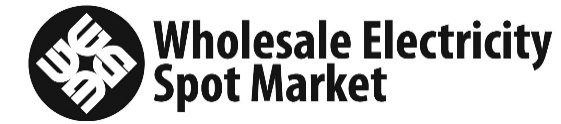 Proponent's Information (for the Party Submitting the Comments)Note: For convenience, please underline and put in bold letters the proposed changes.Name and Signature                  Designation         Company              Company Address               Telephone No.                      Fax. No.Email AddressSection, Title and ProvisionCommentsProposed Revised Wording in relation to CommentRationale for the Proposed Revised Wording